Богданівський НВК «ЗОШ І – ІІІ ст. – ДНЗ (ясла-садок)»Улюблена Богом перлинаСценарій  заходу до Дня козацтваАвтор розробки – Л.В. Яблонська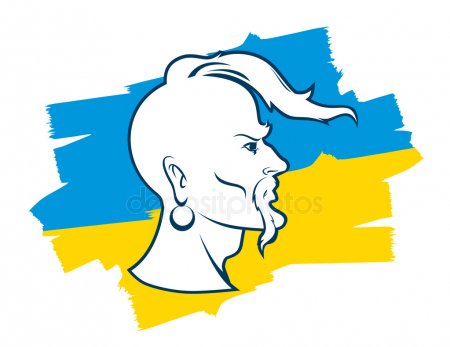 20181 читець.Улюблена Богом перлина
Для всіх українців одна —
Козацька моя Україна,
Хлібів золотих сторона.
Негодами лютими бита,
Віками ти йшла до мети,
Тобі в небі вічно світити,
І волю, і долю знайти!2 читець.Господь розселив людей по всьому світу і всім народам дав землю. Богом дана земля є святою і рідною, тому її захист — це найперший обов’язок кожного народу.3 читець. 
Для українців такою землею є Україна. Вона полита потом і кров’ю сотень поколінь, їхніх працелюбних і героїчних предків. Шануймо героїчну історію нашого великого народу.4 читець. 
14 жовтня кожного року увесь християнський світ з глибокою любов’ю, вдячністю і надією славить Пресвяту Богородицю, Матір Спасителя світу Ісуса Христа. Шість разів у році наша церква урочисто відзначає свята на честь Діви Марії:
8 січня — Собор Пресвятої Богородиці;
7 квітня — Благовіщення Пресвятої Богородиці;
28 серпня — Успіння Пресвятої Богородиці;
21 вересня — Різдво Пресвятої Богородиці;
14 жовтня — Покрова Пресвятої Богородиці;
4 грудня — Введення в Храм Пресвятої Богородиці.5 читець.
Наша лінійка приурочена святу Покрови Пресвятої Богородиці. Для нас, українців, це свято християнське і національне, воно символізує зв’язок поколінь, невмирущість героїчних традицій нашого народу.6 читець.
Свято Покрови було найбільшим святом для козаків. Цього дня у них відбувалися вибори нового отамана. Наші лицарі вірили, що свята Покрова охороняє їх, а Пресвяту Богородицю вважали своєю заступницею і покровителькою. Сценка1 особа. 
Рятуйте. Рятуйте, вороги…2 особа. 
Біда! Горенько… Що ж робити… у сусіда хату спалили…1 особа.
У мене батька взяли в полон…3 особа. 
Біжи, біжи скоріш… Допоможіть нам, там чоловіка поранено!1 особа. 
Не можна сидіти склавши руки, треба щось робити! А то село наше спалять, рідних повбивають!2 особа. 
Чим ми можемо допомогти одне другому? Ми ж навіть зброї не маємо!3 особа. 
Є в нас зброя найголовніша за всі — це молитва!1 особа. 
Так, нам нічого не залишається, як молитись… Ось (витягує Образ Пресвятої Богородиці), молімось до Матінки Божої, вона нам допоможе…1 особа: 
(Молиться). Матінко Свята, зглянься над нашим народом, захисти від наступу ворожої навали, охорони наших рідних, врятуй наші домівки. Під Твою Милість прибігаємо, Богородице, молитвами нашими в скорботах не погорди, але від бід визволи нас, єдина, чиста і благословенна…4 особа: 
Швидше, швидше ходіть у село! Я не знаю, як могло це статись, але… вороги відступили, майже усі домівки вцілілі… Диво!!!7 читець.
Богородице Маріє,
Твоя ласка диво діє!8 читець.
Козаки настільки вірили в силу Покрови Пресвятої Богородиці і настільки щиро  відзначали свято Покрови, що впродовж століть в Україні воно набуло ще й козацького змісту та отримало другу назву — Козацька Покрова. Нині свято Покрови в Україні відзначається ще й як День українського козацтва.9 читець. 
Благослови ж, Пречиста Діво,
Козацьку рідну Україну!
